Постановление Правительства Республики Мордовия от 14 февраля 2023 г. N 78 "Об утверждении порядка предоставления дополнительной меры социальной поддержки, установленной Законом Республики Мордовия от 30 декабря 2022 г. N 100-З "О дополнительной мере социальной поддержки лиц из числа детей-сирот и детей, оставшихся без попечения родителей"В целях реализации Закона Республики Мордовия от 30 декабря 2022 г. N 100-З "О дополнительной мере социальной поддержки лиц из числа детей-сирот и детей, оставшихся без попечения родителей" Правительство Республики Мордовия постановляет:1. Утвердить прилагаемый Порядок предоставления дополнительной меры социальной поддержки, установленной Законом Республики Мордовия от 30 декабря 2022 г. N 100-З "О дополнительной мере социальной поддержки лиц из числа детей-сирот и детей, оставшихся без попечения родителей".2. Настоящее постановление вступает в силу со дня его официального опубликования.Утвержден
постановлением Правительства
Республики Мордовия
от 14 февраля 2023 г. N 78Порядок
предоставления дополнительной меры социальной поддержки, установленной Законом Республики Мордовия от 30 декабря 2022 г. N 100-З "О дополнительной мере социальной поддержки лиц из числа детей-сирот и детей, оставшихся без попечения родителей"Глава 1. Общие положения1. Настоящий Порядок определяет механизм предоставления дополнительной меры социальной поддержки, установленной Законом Республики Мордовия от 30 декабря 2022 г. N 100-З "О дополнительной мере социальной поддержки лиц из числа детей-сирот и детей, оставшихся без попечения родителей" (далее - Закон Республики Мордовия), в виде предоставления на основании государственного жилищного сертификата Республики Мордовия единовременной денежной выплаты на приобретение жилого помещения за счет средств республиканского бюджета Республики Мордовия (далее соответственно - жилищный сертификат, социальная выплата) лицам, указанным в статье 1 Закона Республики Мордовия, в том числе порядок выдачи и реализации жилищного сертификата, перечень необходимых документов, сроки рассмотрения заявления, основания принятия решения о выдаче либо об отказе в выдаче жилищного сертификата, а также форму жилищного сертификата.В настоящем Порядке понятия и термины используются в значениях, определенных Федеральным законом от 21 декабря 1996 г. N 159-ФЗ "О дополнительных гарантиях по социальной поддержке детей-сирот и детей, оставшихся без попечения родителей" (далее - Федеральный закон) и Законом Республики Мордовия.2. Главным распорядителем средств республиканского бюджета Республики Мордовия, осуществляющим предоставление социальной выплаты на основании жилищного сертификата, является Министерство образования Республики Мордовия (далее - Министерство).3. Предоставление социальной выплаты на основании жилищных сертификатов осуществляется в пределах бюджетных ассигнований, предусмотренных Министерству в текущем финансовом году законом о республиканском бюджете Республики Мордовия на текущий финансовый год и плановый период на цели, указанные в пункте 1 настоящего Порядка.Глава 2. Порядок предоставления жилищного сертификата4. Для получения жилищного сертификата лица, указанные в статье 1 Закона Республики Мордовия (далее - заявители), обращаются в срок, установленный статьей 4 Закона Республики Мордовия, в Министерство с заявлением по форме согласно приложению 1 к настоящему Порядку.5. К заявлению прилагаются следующие документы:1) копия документа, удостоверяющего личность заявителя;2) копии свидетельств о рождении или усыновлении совместно проживающего ребенка (проживающих детей) с заявителем, выданных органами записи актов гражданского состояния;3) копия доверенности, оформленная в соответствии с законодательством Российской Федерации, подтверждающая полномочия представителя заявителя, и копия документа, удостоверяющего личность представителя заявителя (в случае подачи заявления через представителя);4) справка о доходах заявителя по форме 2-НДФЛ/3-НДФЛ;5) документы, подтверждающие осуществление трудовой (служебной) деятельности на дату подачи заявления более одного года (справка с места работы (службы), копия трудовой книжки, заверенная работодателем);6) справка из наркологического и психоневрологического диспансеров о том, что заявитель не состоит на учете в данных диспансерах в связи с лечением от алкоголизма, наркомании, токсикомании, хронических и затяжных психических расстройств;7) копия судебного постановления, подтверждающего урегулирование на дату подачи заявления заявителем судебного спора об обеспечении заявителя жилым помещением специализированного жилищного фонда по договору найма специализированного жилого помещения (для заявителей, в отношении которых вступило в законную силу решение суда об обеспечении жилым помещением (о предоставлении жилого помещения) специализированного жилищного фонда для детей-сирот);8) согласие на обработку персональных данных по форме согласно приложению 2 к настоящему Порядку.Копии документов, не заверенные в установленном порядке, представляются с предъявлением оригиналов.Ответственность за полноту, достоверность и актуальность сведений, содержащихся в представленном заявителем комплекте документов, несет заявитель.6. Министерство в установленном порядке самостоятельно запрашивает в органах, предоставляющих государственные услуги, в иных государственных органах и подведомственных им организациях, которые участвуют в предоставлении государственных услуг и в распоряжении которых должны находиться в соответствии с нормативными правовыми актами Российской Федерации, нормативными правовыми актами Республики Мордовия следующие документы (содержащиеся в них сведения):выписку из единого государственного реестра индивидуальных предпринимателей;сведения о деятельности в качестве физического лица, применяющего специальный налоговый режим "Налог на профессиональный доход;сведения о признании недееспособным или ограниченно дееспособным по решению суда, вступившего в законную силу;сведения об отсутствии задолженности по налогам и сборам на дату не ранее 3 месяцев до подачи заявления;сведения об отсутствии задолженности по алиментным обязательствам на дату не ранее 3 месяцев до подачи заявления.Заявитель вправе представить документы, указанные в настоящем пункте, самостоятельно.7. Заявление и документы, указанные в пункте 6 настоящего Порядка, представляются в Министерство лично или направляются посредством почтовой связи способом, позволяющим подтвердить факт и дату отправления и получения документов.8. Министерство в течение 25 календарных дней с даты поступления документов осуществляет проверку представленных документов и принимает решение о предоставлении жилищного сертификата либо об отказе в его предоставлении.Уведомление об отказе в предоставлении жилищного сертификата с указанием причины отказа направляется заявителю по почте в течение 5 календарных дней со дня принятия решения об отказе.9. Основаниями для отказа в предоставлении жилищного сертификата являются:непредставление либо представление не в полном объеме документов, указанных в пункте 5 настоящего Порядка;несоблюдение требований и условий, предусмотренных статьями 1, 3 и 4 Закона Республики Мордовия;недостоверность сведений, содержащихся в представленных документах.Решение об отказе в предоставлении жилищного сертификата заявитель может обжаловать в суде.10. Решение о предоставлении жилищного сертификата оформляется приказом Министерства.Жилищный сертификат предоставляется по форме согласно приложению 3 к настоящему Порядку.11. В целях учета получателей жилищного сертификата Министерство формирует список получателей сертификата, порядок формирования и ведения которого утверждается приказом Министерства.Глава 3. Порядок перечисления социальной выплаты12. В целях безналичного перечисления денежных средств в размере социальной выплаты, удостоверяемой жилищным сертификатом, получатель жилищного сертификата представляет в Министерство заявление по форме согласно приложению 4 к настоящему Порядку.13. К заявлению прилагаются следующие документы:1) копия документа, удостоверяющего личность заявителя;2) копия доверенности, оформленная в соответствии с законодательством Российской Федерации, подтверждающая полномочия представителя заявителя, и копия документа, удостоверяющего личность представителя заявителя (в случае подачи заявления через представителя);3) копию договора купли-продажи жилого помещения, приобретаемого за счет средств социальной выплаты, в котором указывается, что жилое помещение приобретается с использованием социальной выплаты на основании жилищного сертификата, прошедшего государственную регистрацию;4) жилищный сертификат;5) реквизиты лицевого счета продавца жилого помещения, приобретаемого за счет средств социальной выплаты.Копии документов, не заверенные в установленном порядке, представляются с предъявлением оригиналов.Ответственность за полноту, достоверность и актуальность сведений, содержащихся в представленном заявителем комплекте документов, несет заявитель.14. Министерство в течение 15 календарных дней с даты поступления документов осуществляет проверку представленных документов и принимает решение о перечислении социальной выплаты либо об отказе в ее перечислении.Уведомление об отказе в перечислении социальной выплаты с указанием причины отказа направляется заявителю по почте в течение 3 календарных дней со дня принятия решения об отказе.15. Основаниями для отказа в перечислении социальной выплаты являются:непредставление либо представление не в полном объеме документов, указанных в пункте 13 настоящего Порядка;несоблюдение требований и условий, предусмотренных статьей 5 Закона Республики Мордовия;недостоверность сведений, содержащихся в представленных документах.Решение об отказе в перечислении социальной выплаты заявитель может обжаловать в суде.16. Решение о перечислении социальной выплаты оформляется приказом Министерства.17. Министерство в течение 5 рабочих дней с даты принятия решения о перечислении социальной выплаты осуществляет безналичное перечисление денежных средств в размере социальной выплаты, удостоверяемой жилищным сертификатом, на расчетный счет продавца жилого помещения, указанный в договоре купли-продажи жилого помещения, приобретаемого за счет средств жилищного сертификата.18. Министерство обеспечивает представление информации о предоставлении социальной выплаты посредством использования Единой государственной информационной системы социального обеспечения (далее - ЕГИССО) в порядке и объеме, установленном Правительством Российской Федерации, и в соответствии с форматами, установленными оператором ЕГИССО.Информация о предоставлении социальной выплаты может быть получена посредством использования ЕГИССО в порядке и объеме, установленном Правительством Российской Федерации, и в соответствии с форматами, установленными оператором ЕГИССО.19. Министерство в течение 5 рабочих дней со дня использования социальной выплаты направляет сведения о предоставлении социальной выплаты в соответствующий орган местного самоуправления для исключения получателя социальной выплаты из списка, предусмотренного пунктом 3 статьи 8 Федерального закона.Глава 4. Случаи и порядок возврата социальной выплаты20. Получатель социальной выплаты в случае, предусмотренном пунктом 7 статьи 5 Закона Республики Мордовия, в течение 30 календарных дней с даты повторного включения его в список, предусмотренный пунктом 3 статьи 8 Федерального закона, обязан возвратить социальную выплату в республиканский бюджет Республики Мордовия в полном объеме.21. Министерство в течение 5 рабочих дней со дня установления случая, предусмотренного пунктом 20 настоящего Порядка, направляет в адрес такого гражданина требование о возврате социальной выплаты в республиканский бюджет Республики Мордовия с указанием срока и реквизитов счета для перечисления социальной выплаты в республиканский бюджет Республики Мордовия.22. В случае невозврата в установленный срок социальной выплаты Министерство обращается в суд.Приложение 1
к Порядку предоставления
дополнительной меры социальной
поддержки, установленной Законом
Республики Мордовия от 30 декабря
2022 г. N 100-З "О дополнительной
мере социальной поддержки лиц из
числа детей-сирот и детей, оставшихся
без попечения родителей"                                                                    Форма                                 Министру образования Республики Мордовия                                 ________________________________________                                 ________________________________________                                         (фамилия, имя, отчество)                                 от _____________________________________                                 ________________________________________                                  (фамилия, имя, отчество (при наличии)                                             заявителя)                                  _______________________________________                                          (дата рождения заявителя)                                  Адрес регистрации: ____________________                                  _______________________________________                                  _______________________________________                                  Адрес фактического проживания: ________                                  _______________________________________                                  _______________________________________                                  Номер телефона: _______________________                                  Электронная почта (при наличии): ______                                  _______________________________________                                  Заявление                       на выдачу жилищного сертификата     В соответствии со статьей 4 Закона Республики Мордовия от 27 декабря2022 г. N 100-З "О дополнительной мере социальной поддержки лиц из  числадетей-сирот и детей, оставшихся без попечения родителей" (далее -  Закон)прошу предоставить мне жилищный сертификат на предоставление на основаниижилищного сертификата единовременной  денежной  выплаты  на  приобретениежилого помещения за  счет  средств  республиканского  бюджета  РеспубликиМордовия в соответствии со статьей 1 Закона.     К заявлению прилагаю следующие документы:     1) копия документа, удостоверяющего личность заявителя;     2)  копии  свидетельств  о  рождении   или   усыновлении   совместнопроживающего ребенка (проживающих детей) с заявителем, выданных  органамизаписи актов гражданского состояния;     3)   копия    доверенности,    оформленная    в       соответствии сзаконодательством   Российской   Федерации,   подтверждающая   полномочияпредставителя заявителя,  и  копия  документа,  удостоверяющего  личностьпредставителя заявителя (в случае подачи заявления через представителя);     4) справка о доходах заявителя по форме 2-НДФЛ/3-НДФЛ;     5)  документы,  подтверждающие  осуществление  трудовой  (служебной)деятельности на дату подачи заявления более одного года (справка с  местаработы (службы), копия трудовой книжки, заверенная работодателем);     6) справка из наркологического и психоневрологического диспансеров отом, что заявитель не состоит на учете в данных  диспансерах  в   связи слечением от алкоголизма, наркомании, токсикомании, хронических и затяжныхпсихических расстройств;     7) копия судебного постановления, подтверждающего урегулирование  надату подачи заявления заявителем судебного спора об обеспечении заявителяжилым помещением специализированного жилищного фонда  по  договору  наймаспециализированного жилого помещения (для заявителей, в отношении которыхвступило в законную силу решение суда об обеспечении жилым помещением  (опредоставлении жилого помещения) специализированного жилищного фонда  длядетей-сирот);     8)     согласие      на      обработку           персональных данныхЯ, _____________________________________________________________________,     (фамилия, имя, отчество (при наличии) заявителя)     предупрежден(а)  об  ответственности  за  недостоверность  сведений,содержащихся в представленных документах.     Ответ на  настоящее  заявление  прошу  направить  мне  по  почтовомуадресу, по адресу электронной почты  (нужное  подчеркнуть),   указанным внастоящем заявлении.     "____" ____________ 202__ года                    ___________________                                                      (подпись заявителя)Приложение 2
к Порядку предоставления
дополнительной меры социальной
поддержки, установленной Законом
Республики Мордовия от 30 декабря
2022 г. N 100-З "О дополнительной
мере социальной поддержки лиц из
числа детей-сирот и детей, оставшихся
без попечения родителей"                                                                    Форма                                 Министру образования Республики Мордовия                                 ________________________________________                                 ________________________________________                                         (фамилия, имя, отчество)                                 от _____________________________________                                 ________________________________________                                  (фамилия, имя, отчество (при наличии)                                             заявителя)                                  _______________________________________                                          (дата рождения заявителя)                                  Адрес регистрации: ____________________                                  _______________________________________                                  _______________________________________                                  Адрес фактического проживания: ________                                  _______________________________________                                  _______________________________________                                  Номер телефона: _______________________                                  Электронная почта (при наличии): ______                                  _______________________________________                                   Согласие                       на обработку персональных данных     Я, _________________________________________________________________________________________________________________________________________,     (фамилия, имя, отчество (при наличии), дата рождения)     проживающий(-ая) по адресу: ________________________________________     ___________________________________________________________________,     действующий(-ая)  от  своего  имени  и  от  имени     своего (своих)несовершеннолетнего (несовершеннолетних) ребенка (детей):     выражаю свое согласие на обработку следующих персональных данных:     фамилия, имя, отчество (при наличии);     год, месяц, дата рождения;     адрес места жительства;     данные документа, удостоверяющего личность;     адрес электронной почты;     номер мобильного телефона;     место работы;     иные данные, связанные с предоставлением мне единовременной денежнойвыплаты на приобретение в собственность жилого помещения  в  соответствиисо статьей 3 Закона Республики Мордовия от 27 декабря 2022 г. N 100-З  "Одополнительной мере социальной  поддержки  лиц  из  числа   детей-сирот идетей,  оставшихся  без  попечения  родителей",  данные   свидетельства орождении моего (моих)  несовершеннолетнего  (несовершеннолетних)  ребенка(детей).     В соответствии с требованиями статьи 9  Федерального  закона   от 27июля 2006 г. N 152-ФЗ "О персональных данных" подтверждаю  свое  согласиена обработку моих персональных данных, а также персональных данных  моего(моих)  несовершеннолетнего  (несовершеннолетних)  ребенка    (детей) длярассмотрения  возможности  предоставления  мне  единовременной   денежнойвыплаты на приобретение в собственность жилого помещения, в  соответствиисо статьей 3 Закона Республики Мордовия от 27 декабря 2022 г. N 100-З  "Одополнительной мере социальной  поддержки  лиц  из  числа   детей-сирот идетей,  оставшихся  без  попечения  родителей"  Министерству  образованияРеспублики Мордовия.     Даю согласие на  осуществление  всех  действий  (операций)  с  моимиперсональными  данными,  а  также  персональными  данными  моего   (моих)несовершеннолетнего (несовершеннолетних) ребенка (детей),  включая  сбор,систематизацию,    накопление,    хранение,    обновление,     изменение,использование,  обезличивание,   блокирование,   уничтожение,   обработкуперсональных данных посредством внесения их в  электронную  базу  данных,включения  в  списки  (реестры)   и   отчетные   формы,   предусмотренныедокументами,    регламентирующими    предоставление       отчетных данных(документов), и передачу их уполномоченным органам.     Согласие действует со дня подписания  бессрочно,  до  его   отзыва вписьменной форме.     "__" __________ 20__ г. __________________ _______________________                                 (подпись)        (расшифровка подписи)Приложение 3
к Порядку предоставления
дополнительной меры социальной
поддержки, установленной Законом
Республики Мордовия от 30 декабря
2022 г. N 100-З "О дополнительной
мере социальной поддержки лиц из
числа детей-сирот и детей, оставшихся
без попечения родителей"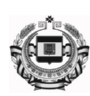                            МИНИСТЕРСТВО ОБРАЗОВАНИЯ                             РЕСПУБЛИКИ МОРДОВИЯ                      ГОСУДАРСТЕННЫЙ# ЖИЛИЩНЫЙ СЕРТИФИКАТ                             РЕСПУБЛИКИ МОРДОВИЯ     Номер: ____ Дата выдачи: "___" _________ 202___ г.     Выдан:________________________________________________________________________,     (фамилия, имя, отчество (при наличии), дата рождения владельца)     ___________________________________________________________________,     (наименование документа, удостоверяющего личность владельца,  серия,номер, кем и когда выдан)       для  предоставления  социальной  выплаты  на  приобретение  жилогопомещения за счет средств республиканского  бюджета  Республики  Мордовиялицам из числа детей-сирот и детей, оставшихся без  попечения  родителей,достигшим возраста 23 лет, которые включены в список детей-сирот и детей,оставшихся без попечения родителей, лиц из  числа  детей-сирот  и  детей,оставшихся без попечения родителей, лиц, которые относились  к  категориидетей-сирот и детей, оставшихся без попечения  родителей,  лиц  из  числадетей-сирот и детей,  оставшихся  без  попечения  родителей,  и  достигливозраста 23 лет,  которые  подлежат  обеспечению  жилыми   помещениями, вРеспублике Мордовия в соответствии с Законом Республики  Мордовия  от  27декабря 2022 г. 100-З "О дополнительной мере социальной поддержки лиц  изчисла  детей-сирот  и  детей,  оставшихся  без  попечения    родителей" вразмере: _________________________________________________________________________________________________________________________________________                    (сумма цифрами и прописью)     Основания для выдачи: ______________________________________________        (реквизиты решения Министерства образования Республики Мордовия)     Настоящий  сертификат  должен   быть   предъявлен   в   Министерствообразования   Республики   Мордовия   для   оплаты   жилого    помещения,приобретаемого за счет средств социальной выплаты на приобретение  жилогопомещения в собственность, удостоверяемой  сертификатом,  лицам,  которыеотносились к категории детей-сирот  и  детей,  оставшихся  без  попеченияродителей, лиц из числа детей-сирот и  детей,  оставшихся  без  попеченияродителей, и достигли возраста 23 лет.     Сертификат должен быть предъявлен в течение одного календарного годас даты получения.     Сертификат не может быть передан  его  владельцем  другому   лицу наосновании договора купли-продажи, мены, дарения и по другим основаниям.     Министр образования     Республики  Мордовия:  __________________ __________________________                                (подпись)       (расшифровка подписи)      "___" __________ 20___ г.Приложение 4
к Порядку предоставления
дополнительной меры социальной
поддержки, установленной Законом
Республики Мордовия от 30 декабря
2022 г. N 100-З "О дополнительной
мере социальной поддержки лиц из
числа детей-сирот и детей, оставшихся
без попечения родителей"                                                                    Форма                                 Министру образования Республики Мордовия                                 ________________________________________                                 ________________________________________                                         (фамилия, имя, отчество)                                 от _____________________________________                                 ________________________________________                                  (фамилия, имя, отчество (при наличии)                                             заявителя)                                  _______________________________________                                          (дата рождения заявителя)                                  Адрес регистрации: ____________________                                  _______________________________________                                  _______________________________________                                  Адрес фактического проживания: ________                                  _______________________________________                                  _______________________________________                                  Номер телефона: _______________________                                  Электронная почта (при наличии): ______                                  _______________________________________                                  Заявление       о перечислении средств социальной выплаты на приобретение жилого                        помещения в собственность     Я, ________________________________________________________________,               (фамилия, имя, отчество (при наличии), дата рождения)     проживающий(ая) по адресу: _________________________________________     ___________________________________________________________________,            (улица, дом, квартира (комната), город (район, округ))     В  соответствии  с  Сертификатом  N _____  от ______________   прошунаправить средства единовременной денежной выплаты  в  рамках  реализациистатьи 5 Закона  Республики  Мордовия  от  27  декабря   2022 г. 100-З "Одополнительной мере социальной  поддержки  лиц  из  числа   детей-сирот идетей,  оставшихся  без  попечения  родителей"  на     приобретение в моюсобственность         жилого                 помещения         по адресу:________________________________________________________________________.     К заявлению прилагаю следующие документы:     1) копию документа, удостоверяющего личность заявителя;     2)   копию    доверенности,    оформленная    в       соответствии сзаконодательством   Российской   Федерации,   подтверждающая   полномочияпредставителя заявителя,  и  копия  документа,  удостоверяющего  личностьпредставителя заявителя (в случае подачи заявления через представителя);     3) копию договора купли-продажи жилого помещения, приобретаемого  засчет  средств  социальной  выплаты,  в  котором  указывается    что жилоепомещение приобретается с использованием социальной выплаты на  основаниижилищного сертификата, прошедшего государственную регистрацию;     4) жилищный сертификат;     5)   реквизиты   лицевого   счета   продавца       жилого помещения,приобретаемого за счет средств социальной выплаты.     Прилагая указанные документы, я принимаю на себя ответственность  заих подлинность, а также за достоверность содержащихся в них сведений.     Ответ на  настоящее  заявление  прошу  направить  мне  по  почтовомуадресу, по адресу электронной почты  (нужное  подчеркнуть),   указанном внастоящем заявлении.     Подтверждаю, что жилое помещение, которое приобретаю,  соответствуеттребованиям, указанным пунктом 2 статьи 5 Закона Республики  Мордовия  от27 декабря 2022 г. 100-З "О дополнительной мере социальной поддержки  лициз числа детей-сирот и детей, оставшихся без попечения родителей".     В случае,  предусмотренном  пунктом  7  статьи  5  Закона   5 ЗаконаРеспублики Мордовия от 27 декабря 2022 г. 100-З  "О  дополнительной  мересоциальной поддержки лиц из числа детей-сирот  и  детей,  оставшихся  безпопечения  родителей",   обязуюсь   возвратить   социальную     выплату вреспубликанский бюджет Республики Мордовия в полном объеме.ГАРАНТ: По-видимому, в тексте предыдущего абзаца допущена опечатка. Слова "5 Закона" являются лишними      "____" ________ 202__ года ___________________ _______________________                                (подпись заявителя) (расшифровка подписи)Председатель Правительства Республики Мордовия Д. Поздняков